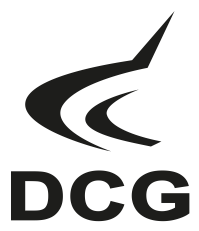 PRINT NAME (IN CAPITALS): SC Name 1 SIGNATURE: SC Signature 3  	 	 	 	  DATE: SC Date 3 Administration Coordinator - Business, Education and TrainingReporting to: Team Manager of Professional EducationBase: Roundhouse with travel of other College sitesHours  	 	22.2 hours per week, 52 weeks per year Contract Type  	Support Holidays 	 	20 per year subject to service increases pro rata  Salary:                           £21,069 per annum (FTE) pro rata Job Purpose To provide Coordination forRoundhouse Thinking and the Team Manager of Professional Education in every aspect of the planning and execution of agreed events and full cost training.  Key Responsibilities To support all aspects of the planning and execution of training events within Roundhouse Thinking  To ensure customer service is first class from the initial enquiry through to post-event debrief, ensuring that quality standards are set, monitored and reviewed To work alongside preferred suppliers, participating in cross-team communications to ensure seamless training delivery To assist in the day to day running of RHT courses, including booking catering, welcoming delegates, managing e-learning delegate process and preparing resources To ensure all bookings are correctly recorded, including all income and costs associated with training To prepare correspondence for all RHT delegates and Associates To liaise with awarding bodies, employer partnership managers and businesses where appropriate  recruit to all applicable guidelines, including bookings, enrolments, funding and certification To communicate with internal and external partners and stakeholders on training -specific details to minimise impact as and when required To ensure all venue bookings and catering requirements are undertaken To ensure that the delivery diary is accurately maintained, and all visual displays are maintained To maintain all survey analysis is accurate and timely  To establish, develop and maintain lean administrative procedures / systems, ensuring adherence to quality, continuous improvement and consistency of College’s identity  To carry out the full range of responsibilities of an administrator’s role whilst ensuring highly effective channels of communication are maintained with learners, staff, and other internal and external customers (invoicing, Business Reviews, Course Evaluation forms, Parking Permits) To contribute effectively to the development and implementation of all departmental policies and procedures To provide a professional customer service to both internal and external customers To ensure that quality standards are monitored and reviewed within the department To demonstrate flexibility in responding to changing demands in personal, sectional or college workload To support Risk Assessment protocols in all aspects of each event considering all eventualities, as required To undertake appropriate due diligence with third-party contractors/suppliers/exhibitors To ensure on-the-day event delivery goes to plan for all concerned, supporting stakeholders To be responsible for supporting daily operations including Contracts & Invoicing To ensure CRM is maintained daily To take responsibility for ones own professional development and continually update as necessary. To comply with Equal Opportunities policies and to assist in the development of Equal Opportunities. To comply with all Health & Safety, Child Protection & Safeguarding, Risk Management policy and legislation in the performance of the duties of the post.   To take reasonable care of your own health, safety and welfare and that of any other person who may be affected by your actions or omissions whilst at work.  You are also required to co-operate with the College to enable it to fulfil its legal obligations.  Appropriate information, instruction, training and supervision will be provided to enable you to perform your duties in a manner that is deemed safe and without risk to health. To comply with all aspects of the Data Protection Act. To adhere to the College’s Computer Network Acceptable Use Policy. To carry out any other reasonable duties within the overall function, commensurate with the grading and level of responsibility of the job. Essentials Must have good IT user/computer skills, literacy and numeracy with strong data base software knowledge Excellent organisational and effective communication skills at all levels, both verbally and written Excellent attention to detail with ability to handle multiple tasks and provide completion on each Be able to take  minutes Excellent customer orientated interpersonal skills Excellent electronic filing and data organisation skills Ability to manage time effectively work to tight deadlines in a pressured environment Able to work as an effective team member prioritise and make decisions Experience of working in a customer-facing role, including handling queries and administration  Experience of administration systems and processes, including the management of resources Experience of managing multiple tasks Qualifications Level 2 English  Level 2 Maths Level 2 ICT or evidence of ICT CompetencyDesirables or a willingness to undertake training ;Customer Service Business Administration Management